(1) Profesör, Doçent, Yrd.Doç., Araştırma Görevlisi, Öğretim Görevlisi, Okutman, Uzman, Çevirici, Eğitim Öğretim Planlamacısı olarak belirtiniz.(2) Profesör ve Doçent kadrosunda bulunanlar UAK’dan doçentlik unvanı aldığı alanı, diğer akademik kadrolardaki personel ise çalışma alanlarına uygun olan doçentlik alanını belirtmelidir.DEĞİŞİKLİK BEYANLARI: Tüm soruları X işareti kullanarak cevaplandırınız.(3) Cevabınız EVET ise başvuruda “Kadro Unvanı Değişikliği Beyan Formu” verilmesi zorunludur. Eğer akademik teşvik ödeneği kapsamında sunacağınız faaliyetlerin tümü aynı unvana sahip kadroda iken gerçekleştirilmiş ise bu soruyu Hayır olarak cevaplandırabilirsiniz.(4) Cevabınız EVET ise başvuruda “Kurum Değişikliği Beyan Formu” verilmesi zorunludur. Eğer akademik teşvik ödeneği kapsamında sunacağınız faaliyetlerin tümü üniversitemiz kadrosunda iken gerçekleştirilmiş ise bu soruyu Hayır olarak cevaplandırabilirsiniz.(5) Cevabınız HAYIR ise başvuruda “Araştırma Alanı Beyanı ve Birim Uygunluk Formu” verilmesi zorunludur.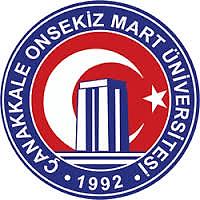 T.C. ÇANAKKALE ONSEKİZ MART ÜNİVERSİTESİAKADEMİK TEŞVİK ÖDENEĞİ ARAŞTIRMACI BEYAN FORMUAdı SoyadıKadro Unvanı (1)Kadrosunun Bulunduğu BirimiKadrosunun Bulunduğu BölümDoçentlik Temel Alanı (2)AçıklamaEvetHayırTeşvik başvurusunda beyan edeceğiniz faaliyetleri gerçekleştirdiğiniz dönemde kadro unvanı değişikliğiniz oldu mu? (3)Teşvik başvurusunda beyan edeceğiniz faaliyetleri gerçekleştirdiğiniz dönemde kurum değişikliğiniz oldu mu? (4)Bölümünüzde doçentlik alanınıza uygun Ön İnceleme Heyeti var mı? (5)BAŞVURU SAHİBİ BEYANI2016 yılına ait faaliyetlerim kapsamında gerçekleştirdiğim Akademik Teşvik Ödeneği başvurusunu ilgili Yönetmelik hükümleri ve Üniversitemizin belirlediği kurallara uygun olarak gerçekleştirdiğimi; sunduğum tüm bilgi ve belgelerin doğru olduğunu ve yapılacak denetimlerde bu hususlara aykırı bir durumun tespit edilmesi halinde ortaya çıkabilecek tüm yasal sorumlulukları üstlendiğimi beyan ederim.    /     /2017Adı Soyadıİmza